CROSSOVER STRATEGYCURRENCY:   ANYTIMEFRAME: M5 AND UP /M15,M30,H1/SETTINGS: TEMPLATE ALEX.TPLEMA5 RED EMA9 GREENSMA20 BLUE /BB/SMA100RSI14MACD 5,12,3STOCHASTIC 30,10,10Long Trades will be taken ONLY if following conditions are met: Price opens above 20 SMA where 9 EMA will act as a support line in case price retraced back.RSI is clearly above 50 levels and heading up. MACD same direction and above the 0 line.Stochastic also up.Entry is made when price is trading above the 9 EMA with RSI clearly in region above 50 levels. /In some cases You may notice retracement of price on the 9 EMA acting as a support. Possible re-entry if RSI still above 50 level and pointing up/. SL /stop loss/ on LL / lowest low / level: + 1 pips Please check the Screen Shots: at least 2 entries every day with 10 pips and above!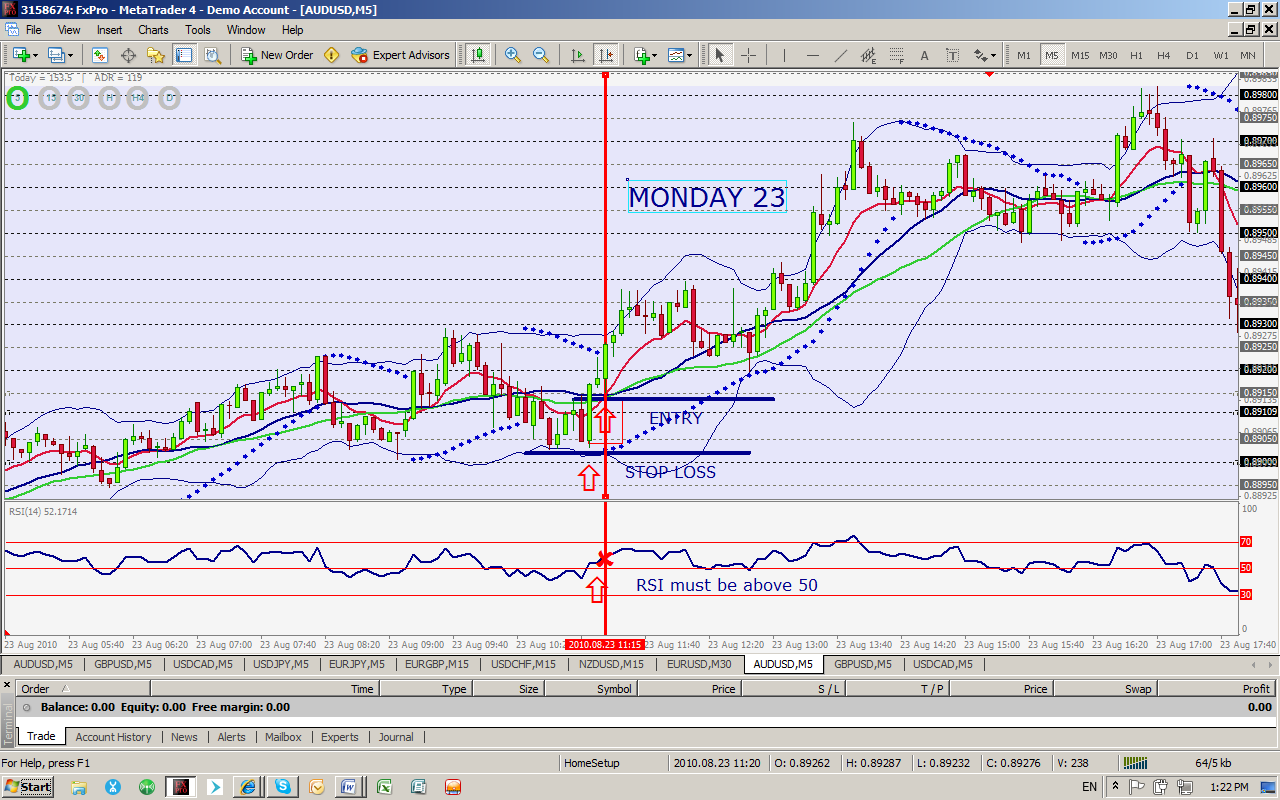 Short Trades will be taken ONLY if following conditions are met: Price opens below 20 SMA where 9 EMA will act as a support line in case price retraced back.
RSI is clearly below 50 levels and heading down.MACD same direction and below the 0 line.Stochastic also down.Entry is made when price is trading below the 9 EMA with RSI clearly in region below 50 levels. /In some cases You may notice retracement of price on the 9 EMA acting as a support. Possible re-entry if RSI still below 50 level and pointing down/. SL /stop loss/ on HH / highest high / level: +1 pips. Please check the Screen Shots: at least 2 entries every day with 10 pips and above!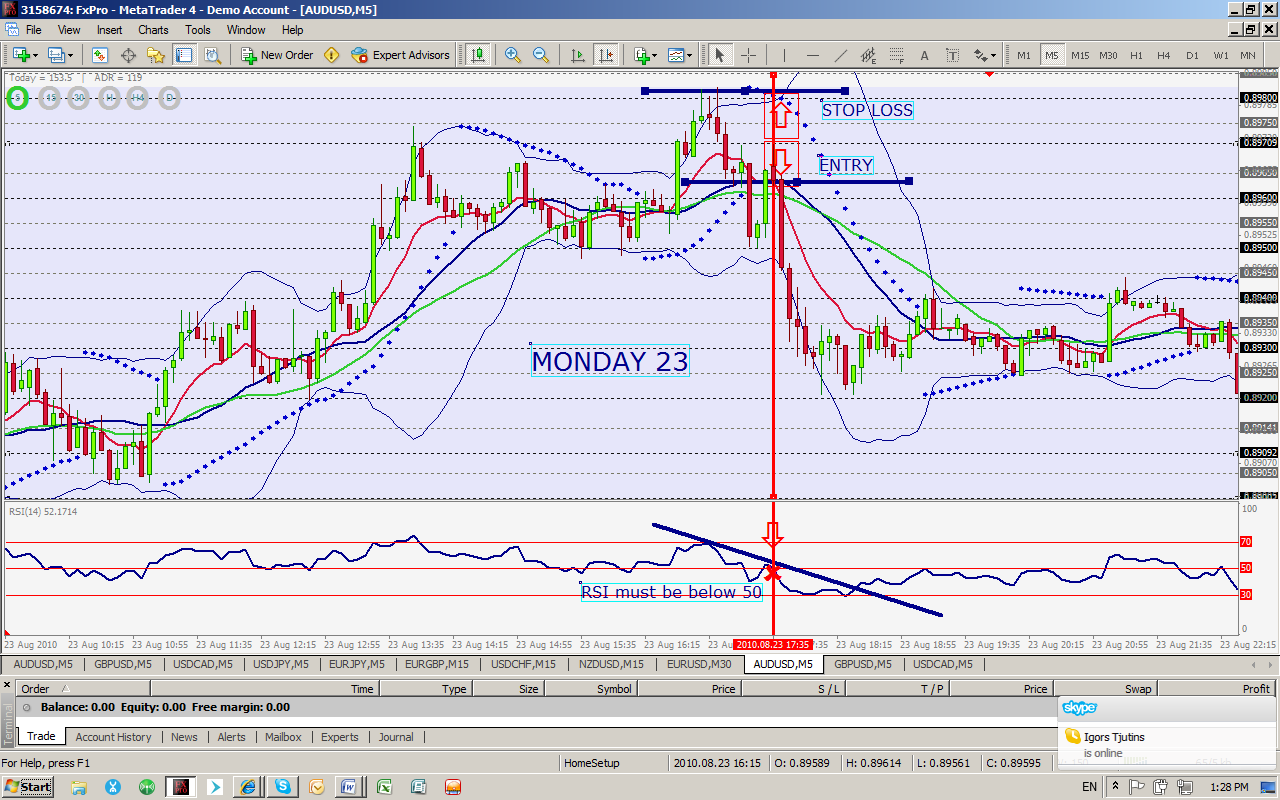 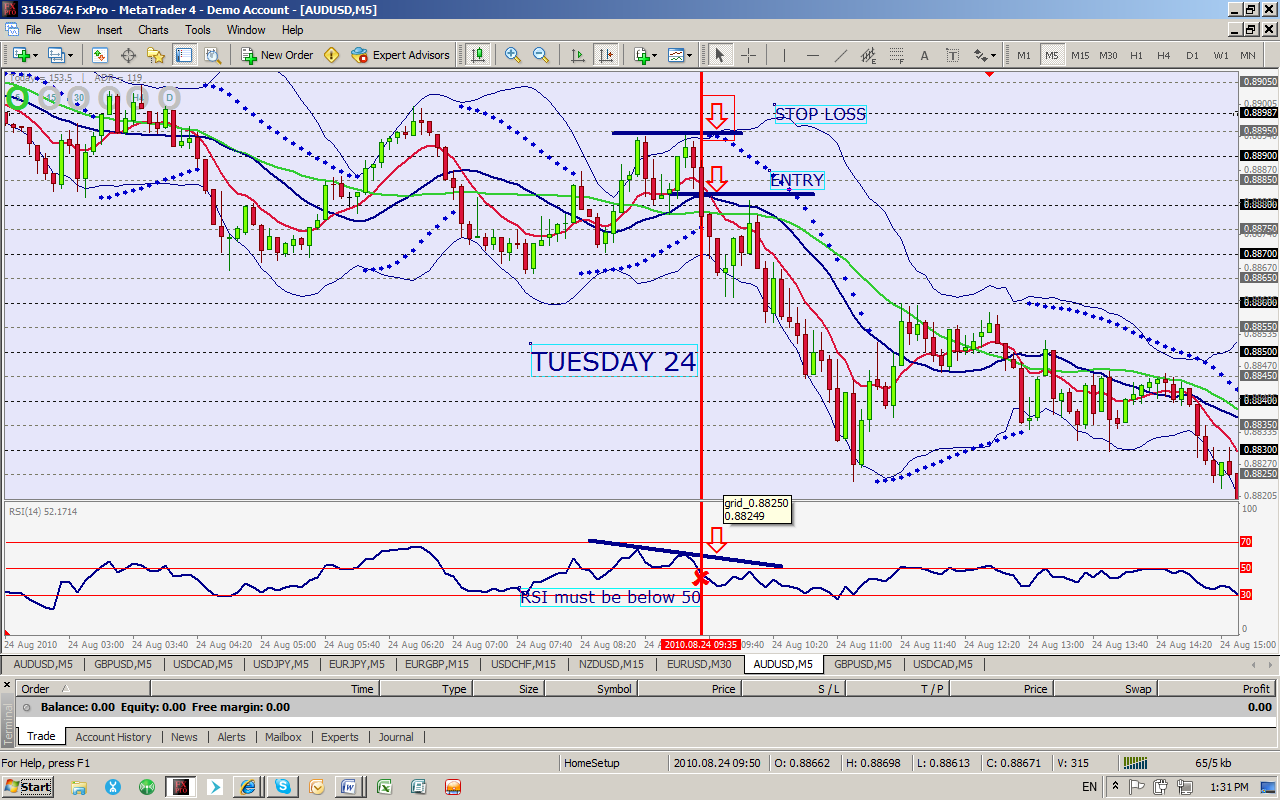 